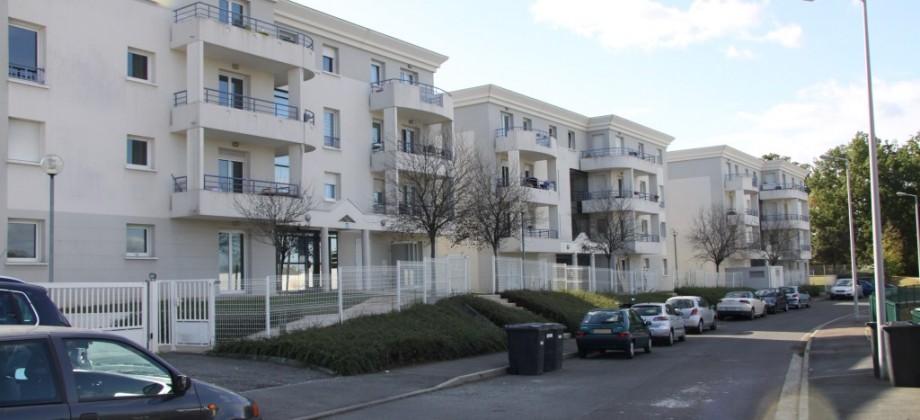 T3 63m² au 3ètage à Cenon PalmerID: PROP-1262 63 m2 2 Chambres 1 Salle de bainEXCLUSIVITE HOP!IMMOBILIER. Dans résidence de moins de 15 ans de 4 étages, T3 angulaire de 63m² au 3ème étage avec séjour de 24m², 2 chambres avec placard de 11m², entrée avec placard, 1 cuisine séparée de 6m², une salle de bains et 1 WC séparé.
Balcon de 7 m² donnant sur parking et parc arborée. Superbe vue sur Bordeaux.
Vendu avec 1 place de parking privatif sécurisé par un portail électrique
Aucun vis à vis.
Résidence calme dans rue non bruyante
Faibles charges de copropriété
Logement libre
DPE en coursVenduPublié:30 septembre 2013Surface Habitable:63 m2Parking:1Chauffage:radiateurs électriquesCommission Agence:182 (D)ÉQUIPEMENTSbalconcalmecuisine séparéeDouble vitrageinterphoneparkingplacards intégrésPortail Electriqueradiateur électriqueWC séparé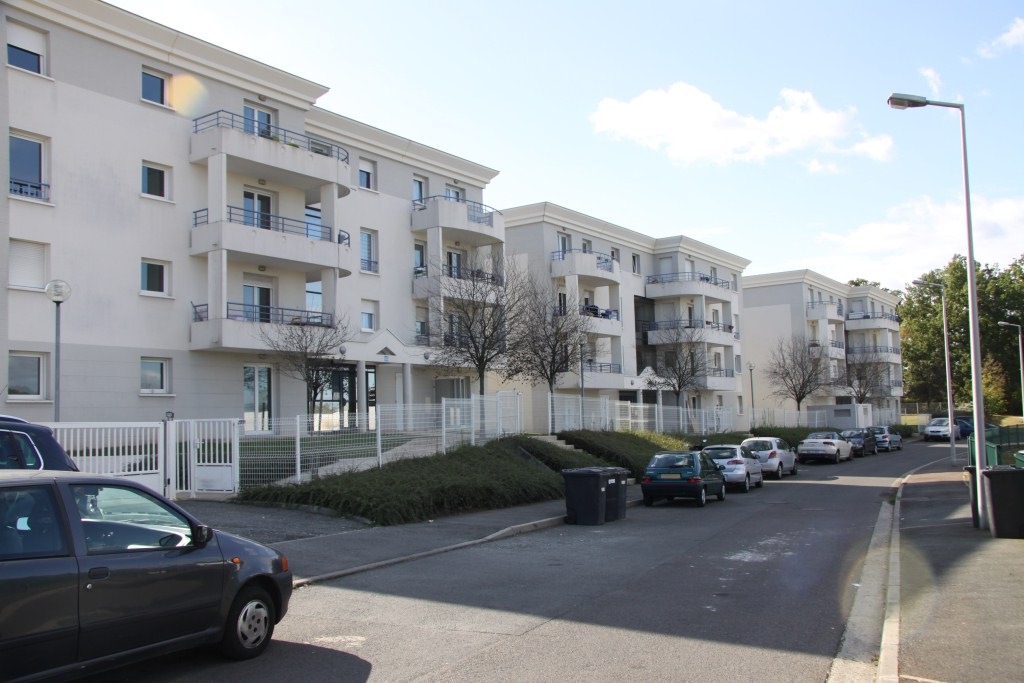 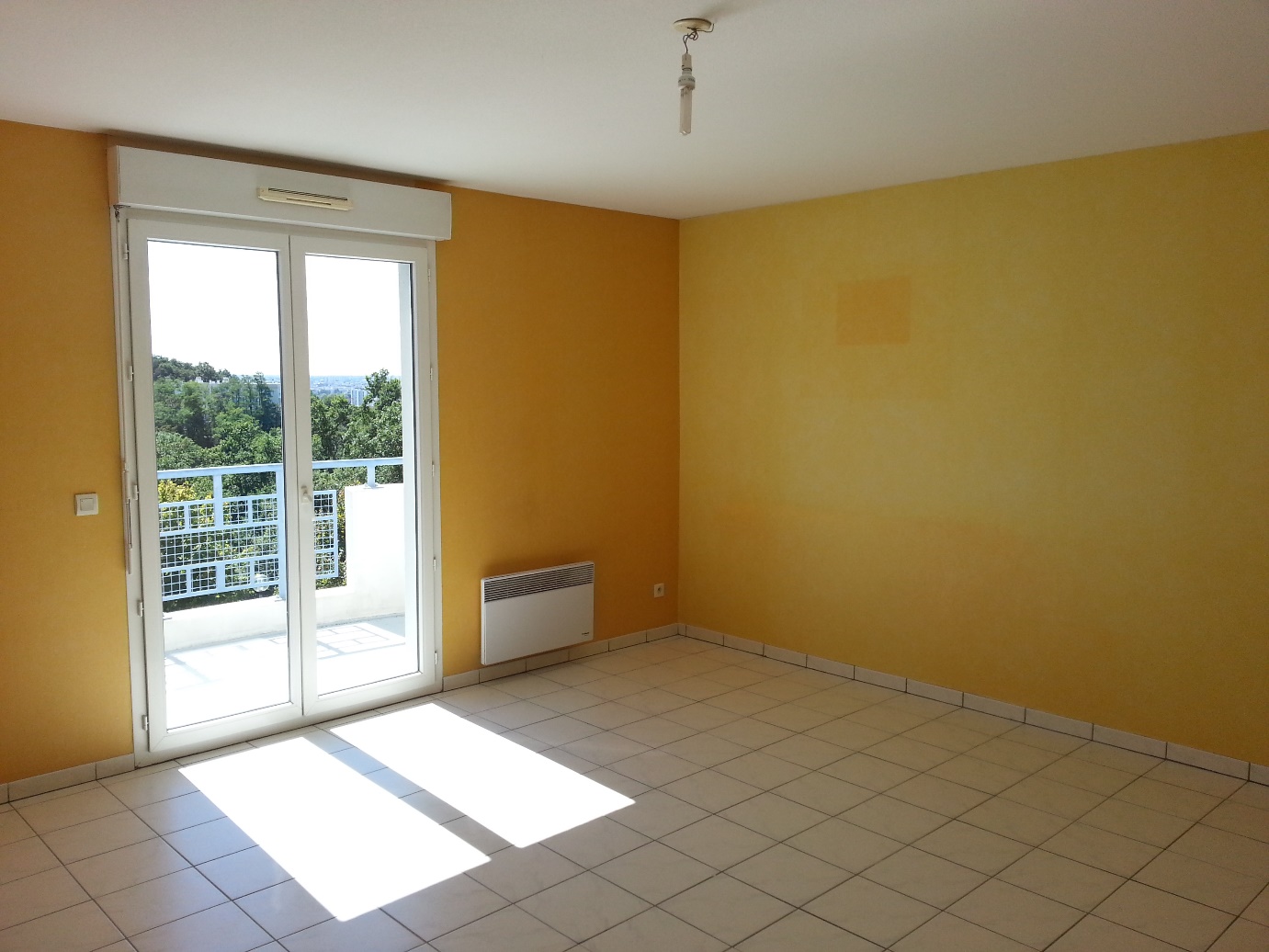 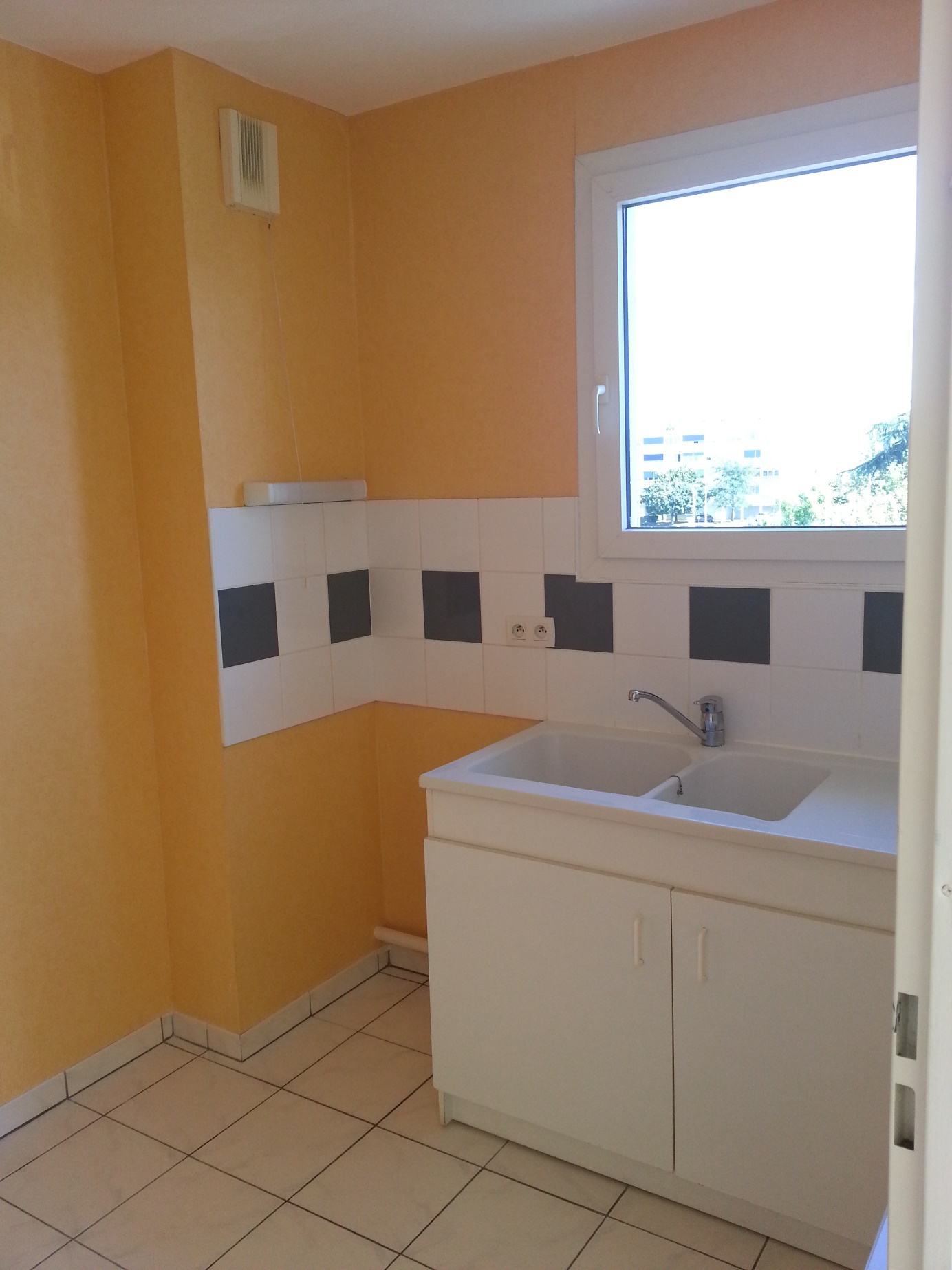 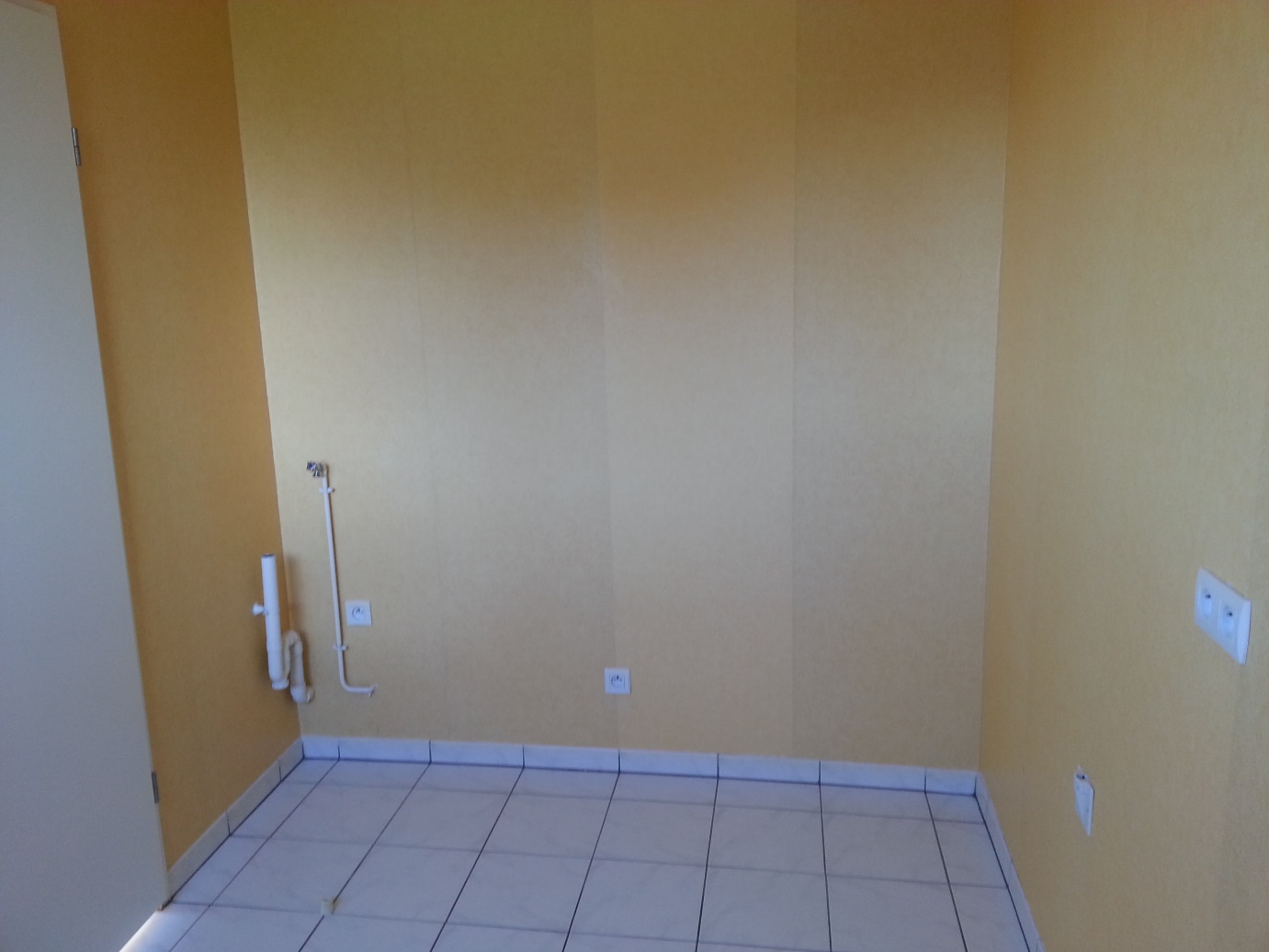 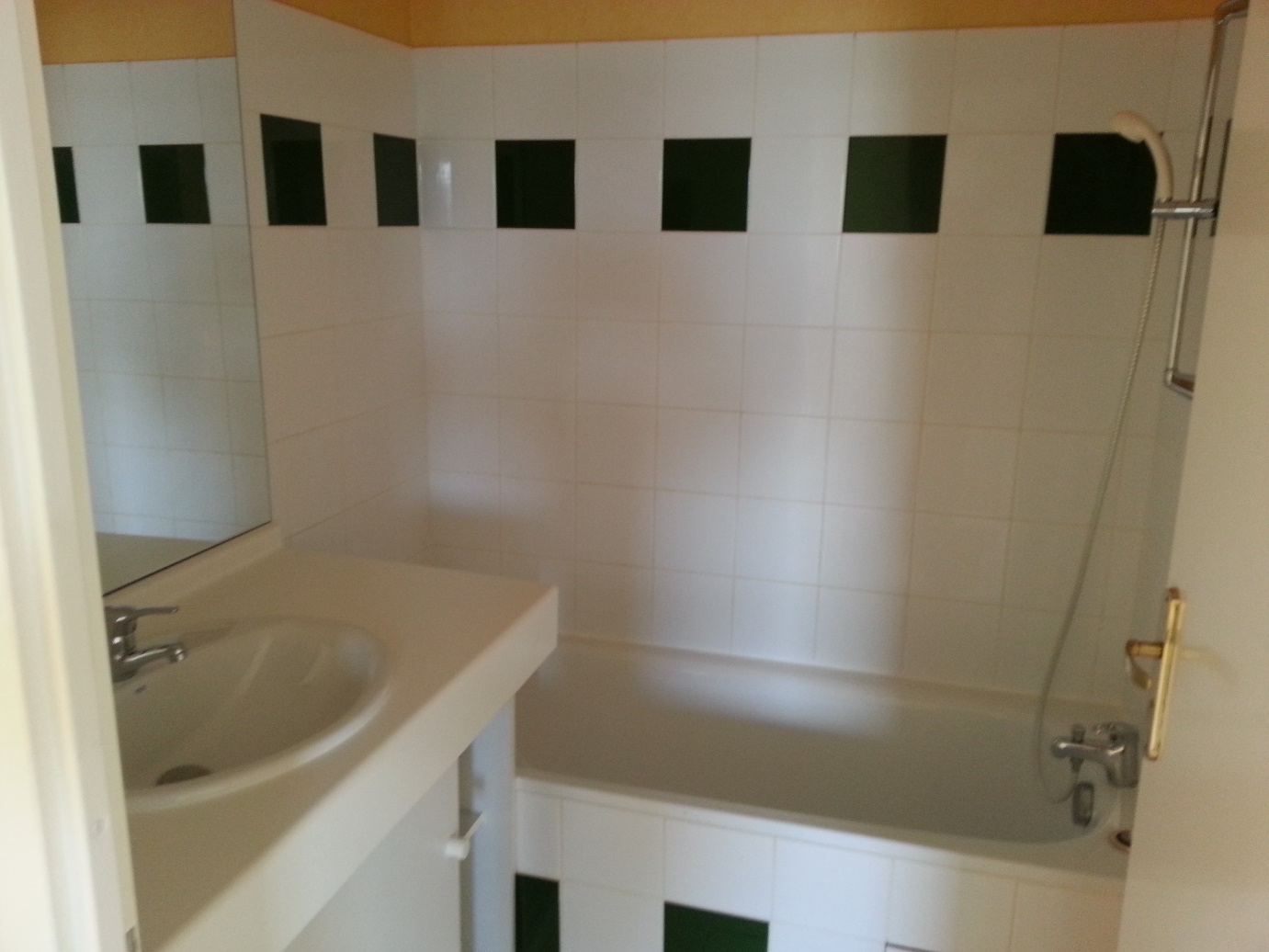 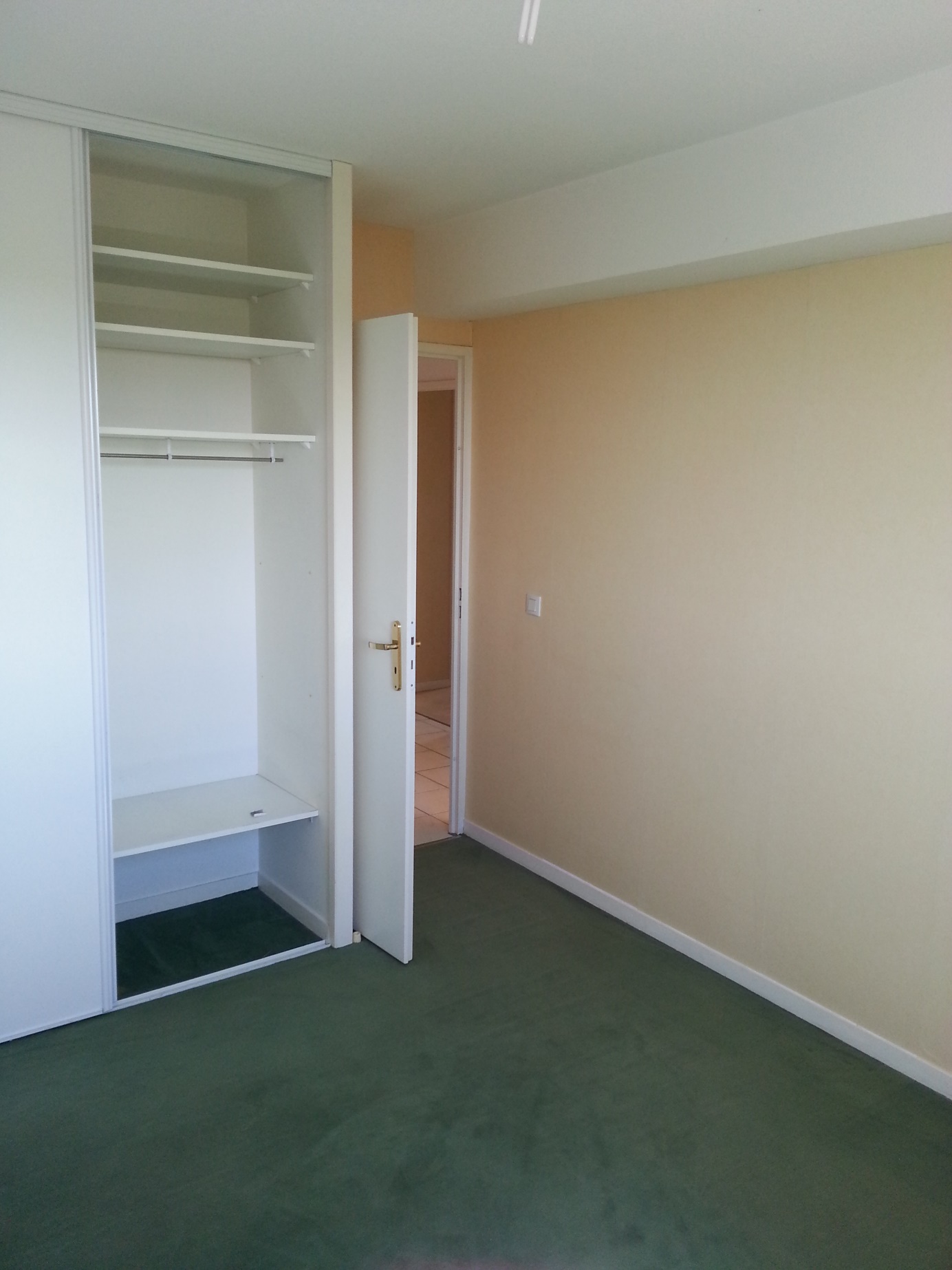 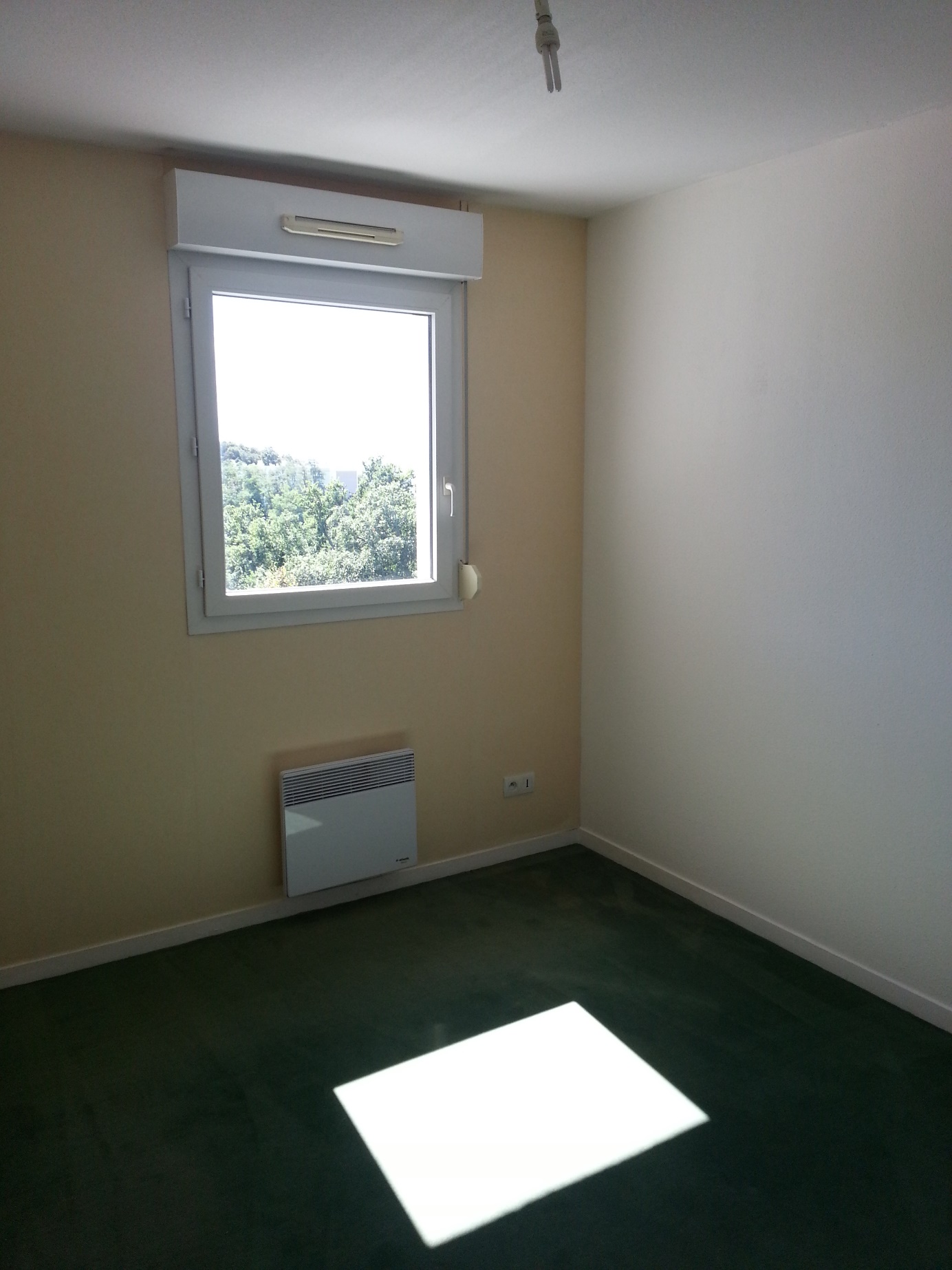 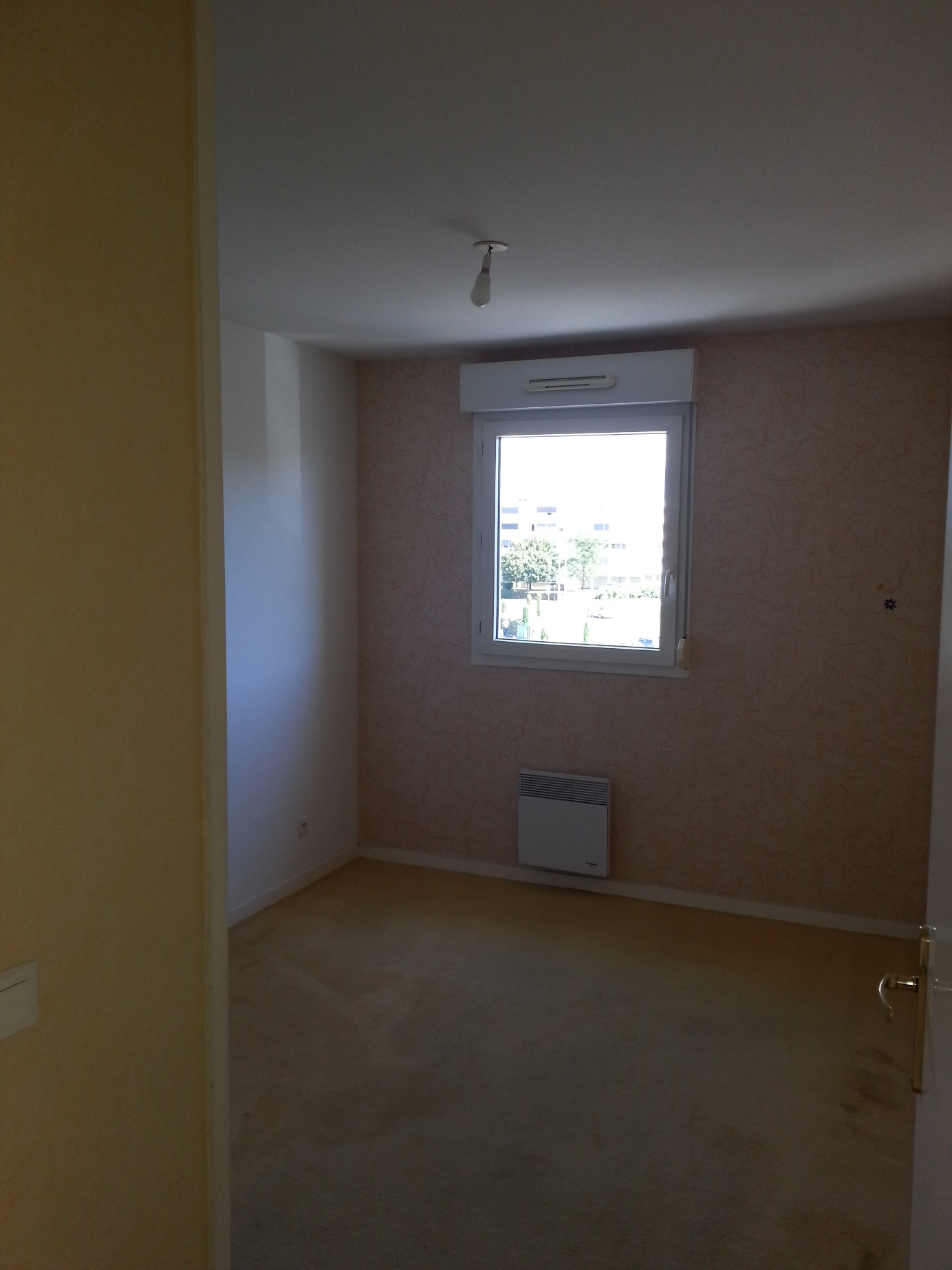 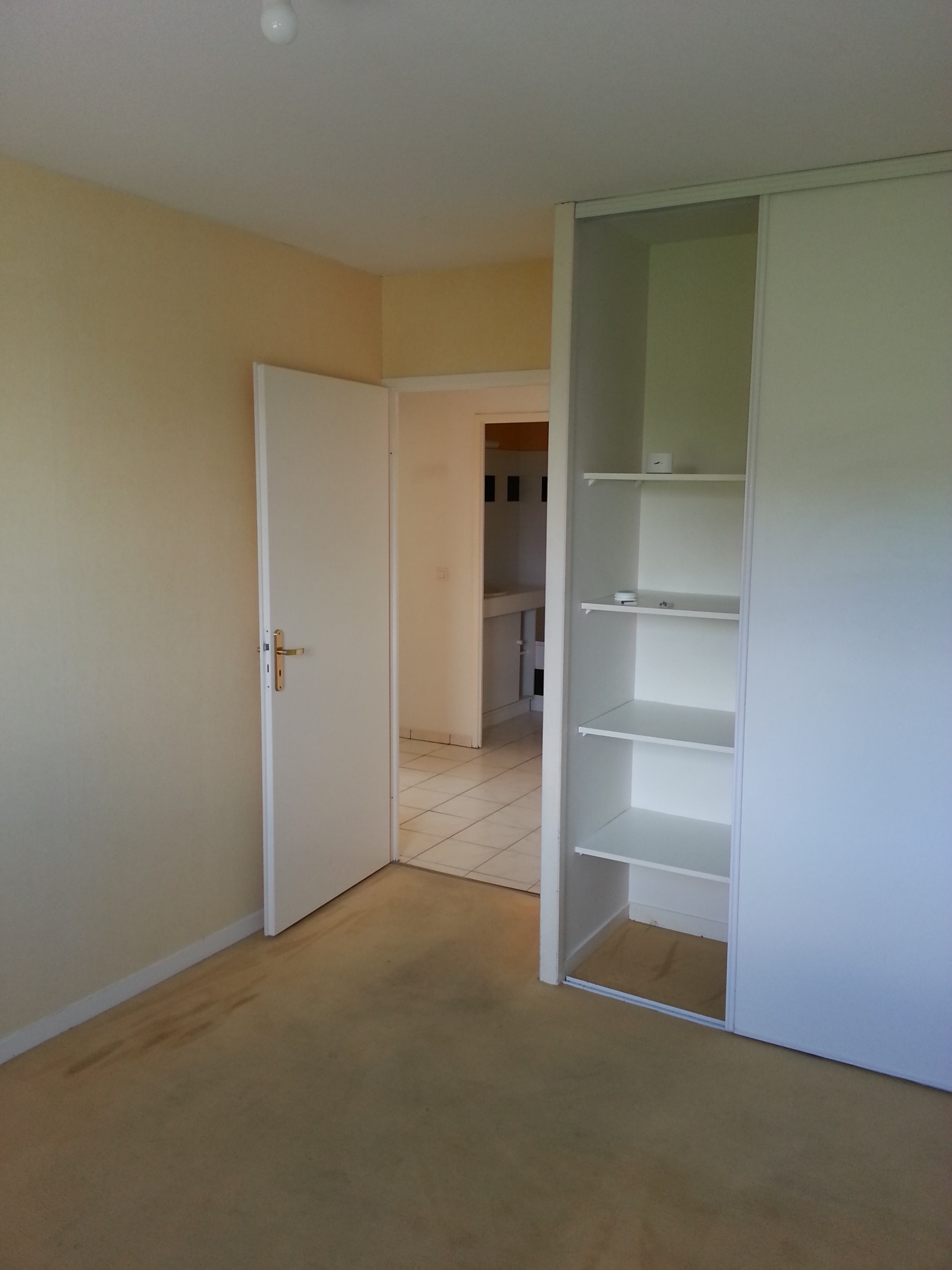 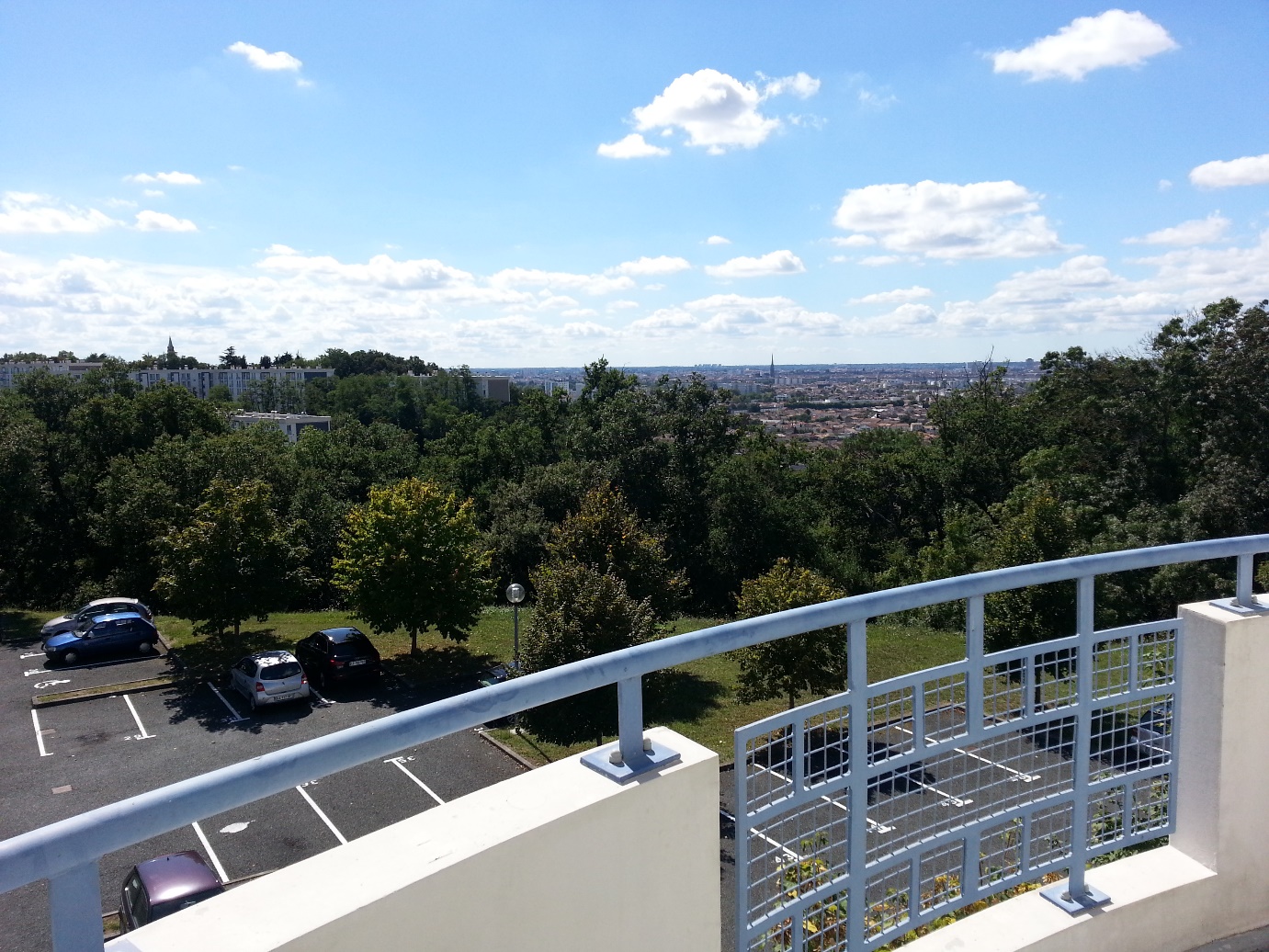 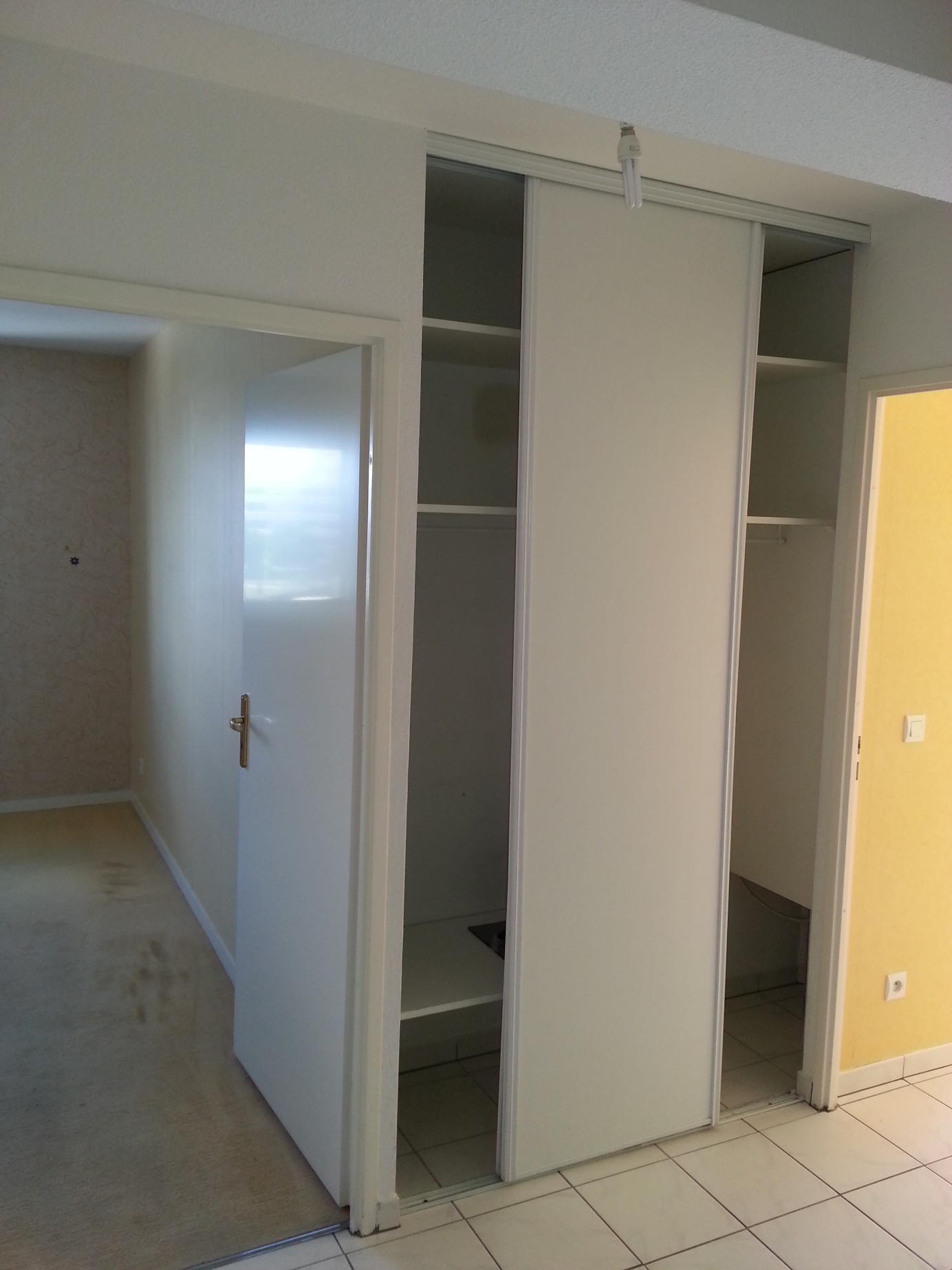 